Witajcie!Przesyłam materiały do lekcji z tematu : Tłumaczenie  na język polski  instrukcji  instalacji oprogramowania.Przeczytaj tekst . Posługując się słownikiem (np. https://pl.bab.la/slownik/ ) , przygotuj tłumaczenie w formie ustnej, zrób notatki.  Termin wykonania: 8.04.2020. Good luck!How to  install programs from a CD or DVD      1    Insert the program disc into your computer’s disc drive or tray, label side up (or, if your computer has a vertical disc slot instead, insert the disc with the label side facing left). The AutoPlay dialog box appears.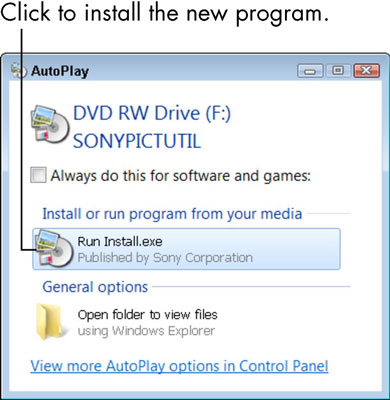  Click the option to run Install or Setup.User Account Control may ask if you really want to run this program. (Windows 7 tries to keep you from installing software unintentionally by asking for confirmation.)If nothing happens when you insert the disc, choose Start→Computer to open the Computer window; double-click the icon for your DVD or CD drive; and then double-click a program named Setup or Install.3   If the installer offers a language selection, choose yours; likewise, agree to the end-user license agreement, if requested.Many installers require you to accept an end-user license agreement (EULA). You can read the EULA or not, but you can’t install without agreeing to its terms.4  If the installer offers Express or Custom installation options, choose the Express option to let the installer set up the program without further input from you.The Custom option or Advanced Settings allows you to specify where to install the program and, perhaps, which parts of the program to install.    Some installers provide other options to install documentation and other programs or to register the program.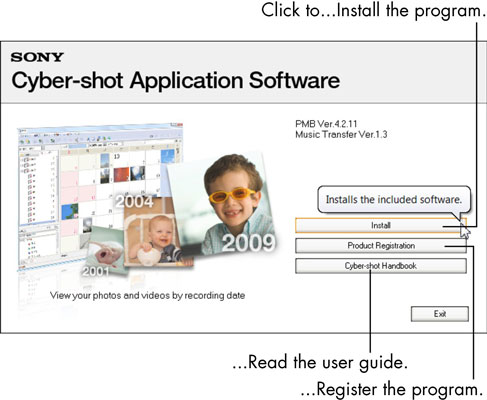 5  As the installer program continues to run and display dialog boxes, click the Next or Continue button.You proceed to the next dialog box each time you click.6  Click the Finish or Close button in the last step of the installer program to complete the process.In a few cases, the setup program may ask you to restart Windows 7. In this case, you don’t have to restart immediately, but you won’t be able to use the new program until you do restart.                                The new program may appear automatically at the bottom   of the first screen of the Start menu. Look under All Programs as well. Newly installed programs are highlighted in color. Some installers add a program icon to the desktop.                                 Many programs try to connect to the Internet for updates during installation or when you run the installed program. The first time you run a program, you may be asked if you want to register the program or configure some aspect of the program. Go with default (assumed) responses, if you’re not sure.